ПОСТАНОВЛЕНИЕ                                                           КАРАР                  12.02.2021г.                                с.Старый Юраш 	                           № 1	Об отмене постановления Исполнительного комитета  Староюрашского сельского поселения Елабужского муниципального района Республики Татарстан от 23 мая 2016 года  №8  «Об организации деятельности добровольной пожарной охраны, порядке ее взаимодействия с другими видами пожарной охраны на территории Староюрашского сельского поселения Елабужского муниципального района» В соответствии с Федеральным законом от 06.05.2011 № 100-ФЗ «О добровольной пожарной охране» и рассмотрев протест Елабужского городского прокурора, Исполнительный комитет Староюрашского сельского поселения Елабужского муниципального района Республики ТатарстанПОСТАНОВЛЯЕТ:1. Постановление Исполнительного комитета Староюрашского сельского поселения Елабужского муниципального района Республики Татарстан от 23 мая 2016 года № 8 «Об организации деятельности добровольной пожарной охраны, порядке ее взаимодействия с другими видами пожарной охраны на территории Староюрашского сельского поселения Елабужского муниципального района» отменить.2. Настоящее постановление подлежит официальному опубликованию.3. Контроль за исполнением настоящего постановления оставляю за собой.      Руководитель                                                                                  Р.Г.ЮнусовИСПОЛНИТЕЛЬНЫЙ КОМИТЕТ  СТАРОЮРАШСКОГО СЕЛЬСКОГО ПОСЕЛЕНИЯ ЕЛАБУЖСКОГО МУНИЦИПАЛЬНОГОРАЙОНАРЕСПУБЛИКИ ТАТАРСТАН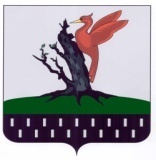 ТАТАРСТАН РЕСПУБЛИКАСЫАЛАБУГА  МУНИЦИПАЛЬРАЙОН ИСКЕ ЮРАШ  АВЫЛ ЖИРЛЕГЕ БАШКАРМА КОМИТЕТЫ